CHECK LIST PARA CESSAÇÃO DE VICE-DIRETOR DE ESCOLAINTERESSADO: _____________________________________ RG: __________________Para designação será necessário a apresentação dos seguintes documentos:(    ) Ofício do Diretor de Escola com ciência e parecer do Supervisor de Ensino, comunicando ao Dirigente Regional de Ensino, a vigência e o motivo da cessação, conforme contido no artigo 8º, do Decreto nº 43.409/1998.(   ) Cópia da portaria CAF (Manual ou eletrônica), comunicando a Secretaria da Fazenda a vigência da cessação do servidor.(    ) 3 (três) vias da Portaria de Cessação.(  ) Se a cessação for a critério da administração, devido o docente não corresponder às atribuições relativas ao posto de trabalho, devendo ser observado o disposto no §4º, do art. 4º, da RES SE 72/2016, devendo além do oficio encaminhar a cópia da ata, um relatório circunstanciado, sendo assegurado a oportunidade de ampla defesa do servidor, o parecer do Supervisor de Ensino, devendo aguardar o despacho conclusivo do Dirigente Regional de Ensino. Quando o despacho do Dirigente for favorável, a cessação ocorrerá na data da ciência do servidor.(    ) Se a cessação for a pedido, deverá encaminhar a declaração de próprio punho do servidor solicitando a cessação._______________________________Carimbo e assinatura do responsável pela conferência e recebimento dos documentosGOVERNO DO ESTADO DE SÃO PAULOSECRETARIA DE ESTADO DA EDUCAÇÃODIRETORIA DE ENSINO - REGIÃO NORTE 1(Nº U.A.) – (Nome de U.E.)                                       (Endereço da U.E)CEP:                           – São Paulo – SPTelefone:                  – E-mail:    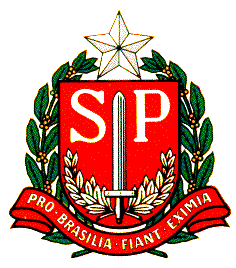 